KATA PENGANTAR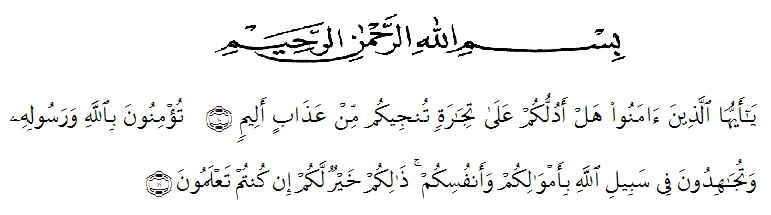 Artinya: “Hai orang-orang yang beriman, sukakah kamu Aku tunjukkan suatu	perniagaan yang dapat menyelamatkan kamu dari azab yang pedih?	(Yaitu) kamu beriman kepada Allah dan Rasul-Nya dan berjihad di jalan	Allah dengan harta dan jiwamu. Itulah yang lebih baik bagimu jika kamu	mengetahuinya”. (As-Saff 10-11).Kacang tanah merupakan salah satu tanaman leguminose yang sangat berperan penting bagi kebutuhan pangan, selain itu memiliki nilai ekonomi yang tinggi sehingga banyak yang menjadikan kacang tanah selain bahan pangan juga sebagai bahan industri. Kacang tanah memiliki nilai ekonomi tinggi serta mempunyai peranan besar dalam mencukupi kebutuhan bahan panganjenis kacang-kacangan. Kacang tanah memiliki kandungan protein 25-30%, lemak 40-50%, karbohidrat 12% serta vitamin B1 dan kacang tanah sebagai sumber protein utama setelah kacang kedelai. Manfaat kacang tanah pada bidang industri antara lain sebagai pembuatan margarin, selai, sabun dan minyak goreng.Akhirnya, penulis berharap semoga penelitian ini dapat bermanfaat bagi pihak yang memerlukannya. Penulis juga mengucapkan terima kasih kepada semua pihak yang telah memberi masukkan sehingga proposal penelitian ini selesai.           					           Medan,           Agustus 2020					           Penulis,					           Janisman Harapan Saputra LahaguUCAPAN TERIMAKASIPuji dan syukur atas kehadiran Alla SWT berkat ridho-Nya, peneliti dapat menyelesaikan skripsi ini dengan waktu yang di rencanakan. Penyelesaian penulisan skripsi ini tidak terlepas dar bantuan berbagai pihak pleh karena itu peneliti mengucapkan terimakasih yang sebesar-besarnya kepada :Dr. Bambang Hermanto SP, M.Si sebagai Dekan Fakultas Pertanian Universitas Muslim Nusantara Al-Washliyah Medan.Bapak Ir. Gustami Harahap, MP selaku Ketua Pembimbing yang telah berkenan meluangkan waktunya untuk memberikan bimbingan, arahan serta semangat kepada peneliti selama proses penulisan skripsi ini.Bapak M. Ilham Riyadh, SP, M. Si selaku Anggota Pembimbing yang telah berkenan meluangkan waktunya untuk memberikan bimbingan, arahan serta semangat kepada peneliti selama proses penulisan skripsi ini.Ibu Sri Wahyuni, S.Si M.Si sebagai Wakil Dekan Fakultas Pertanian Universitas Muslim Nusantara Al-Washliyah Medan.Ibu Dr. Leni Handayani, M. Si selaku Ketua Program Studi Agribisnis Fakultas Pertanian Universitas Muslim Nusantara Al-Washliyah Medan.Kedua orang tua yang selalu mendo’akan peneliti dalam setiap kegiatan yang peneliti lakukan.Teman – teman yang banyak membantu dalam penulisan skripsi ini.Peneliti menyadari bahwa skripsi ini memiliki kekurangan, untuk itu peneliti mengharapkan kritik dan saran dari para pembaca untuk kelengkapan serta kesempurnaan skripsi ini. Akhir kata penulis mengucapkan terima kasih.Medan,           Agustus 2020					           Penulis,					           Janisman Harapan Saputra LahaguABSTRAKJanisman Harapan Saputra Lahagu (164114048) Dengan judul Analisis Faktor-Faktor Yang Mempengaruhi Pendapatan Petani Kacang Tanah (Arachis hypogaea L) di Kecamatan Pantai Cermin, Kabupaten Serdang Bedagai, yang dibimbing oleh Bapak Ir. Gustami Harahap, MP dan Bapak M. Ilham Riyadh, SP, M.Si.Tujuan penelitian adalah untuk mengetahui Analisis Faktor-Faktor Yang Mempengaruhi Pendapatan Petani Kacang Tanah seperti Luas Lahan, Tenaga Kerja Pendidikan, Biaya Pupuk, Biaya Pestisdia dan Biaya Bibit (Arachis hypogaea L) di Kecamatan Pantai Cermin, Kabupaten Serdang Bedagai. Metode penelitian mengambil sampel dengan sebesar 32 responden. Pengumpulan data dilakukan dengan menggunakan kuesioner dan observasi langsung terhadap petani. Data analisis menggunakan analisis regresi sederhana di bantu dengan softwere SPSS versi 20,0.Berdasarkan hasil uji F menunjukkan nilai fhitung adalah 209.804 dengan tingkat sig 0.000 oleh karena itu nilai sig 0,000 < 0,05 dan nilai fhitung 209.804 > ftabel 2.49 hal ini menunjukkan bahwan Ho ditolak sehingga dapat disimpulkan bahwa variabel independen X1, X2, X3, X4, X5 dan X6 secara simultan berpengaruh positif dan signifikan terhadap variabel dependen Y.Berdasarkan hasil uji koefisien determinasi nilai R square (R2) atau kuadrat R menunjukkan koefisien determinan adalah sebesar 0,981 artinya persentase sumbangkan Biaya Luas Lahan (X1), Biaya Tenaga Kerja (X2), Pendidikan (X3), Biaya Bibit (X4),  Biaya Pupuk (X5), Biaya Pestisida (X6)  berpengaruh terhadap Pendapatan Petani (Y) sebesar 98,1%, sedangkan sisanya sebesar 1.9% dipengaruhi oleh variabel lain yang tidak diteliti oleh penelitian ini.Kata Kunci: Luas Lahan, Tenaga Kerja, Pendidikan, Pupuk, Pestisida, Bibit, PendapatanABSTRACTJanisman Harapan Saputra Lahagu (164114048) With the title Analysis of Factors Affecting the Revenue of Peanut Farmers (Arachis hypogaea L) in Pantai Cermin Subdistrict Kabupaten Serdang Bedagai, guided by Mr. Ir. Gustami Harahap, MP and Mr. M. Ilham Riyadh, SP, M.Sc.The objective of the research was to know the analysis of factors affecting the income of peanut farmers such as land area, education workforce, cost of fertilizer, Pesticide fee and seed cost (Arachis Hypogaea L) in the district of Pantai Cermin, Kabupaten Serdang Bedagai The research method took a sample of 32 respondents. Data collection was done by using questionnaires and direct observation of farmers. Data Analysis uses simple regression analysis in AIDS with the SPSS downloaded version 20.0.Based on the test results F shows the Fobserved value was 209,804 with the level sig 0.000 therefore the value of sig 0.000 < 0.05 and Fobserved value 209,804 > Ftabel 2.49 This shows that Ho was rejected so that it can be concluded that independent variables X1, X2, X3, X4, X5 and X6 simultaneously have positive and significant effect on the dependent variable Y.Based on the results of the coefficient of determination of R Square (R2) or R squared indicates the coefficient of determinant is 0.981 meaning the percentage of cost of land area costs (X1), labor cost (X2), Education (X3), seed cost (X4), cost of fertilizer (X5), pesticide cost (X6) affects the farmer's income (Y) of 98.1%, while the remaining of 1.9% is influenced by other variables that were not researched by this research.Keywords: Land Area, Labor, Education, Fertilizer, Pesticides, Seedlings, IncomeDAFTAR ISIHalamanKATA PENGANTAR		iUCAPAN TERIMA KASIH		 iiABSTRAK		ivABSTRACT		vDAFTAR ISI.................................................................................................         viDAFTAR TABEL		 ixDAFTAR GAMBAR		xDAFTAR LAMPIRAN		xiBAB I PENDAHULUAN		1Latar Belakang Masalah		1Identifikasi Masalah		5Batasan Masalah		6Rumusan Masalah		6Tujuan Penelitian		7Manfaat Penelitian		7Anggapan Dasar		8Hipotesis		9BAB II TINJAUAN PUSTAKA		112.1 Definisi Kacang Tanah		112.1.1 Manafaat Kacang Tanah		122.1.2 Syarat Tumbuh Kacang Tanah		132.2 Definisi Sosial Ekonomi		14      2.2.1 Komponen Status Sosial Ekonomi		152.2.2 Macam-Macam Status Sosial		172.3 Definisi Pendapatan		182.3.1 Jenis-Jenis Pendapatan		192.3.2 Pengakuan Pendapatan		202.3.3 Klasifikasi Pendapatan		21      2.3.4 Faktor-Faktor Yang Mempengaruhi Pendapatan		212.4 Teori The Law Of Diminishing Returns		282.5 PenelitianTerdahulu		302.6 Kerangka Konseptual		33BAB III METODE PENELITIAN 		363.1 Desain Penelitian		363.3 Populasi Dan Sampel		36      3.3.1 Populasi		363.3.2 Sampel		373.3 Jenis dan Sumber Data		383.4 Lokasi dan Waktu Penelitian		393.4.1 Lokasi Penelitian		393.4.2 Waktu Penelitian		393.5 Teknik Pengumpulan Data 		393.5.1 Variabel		393.5.2 Indikator		403.6 Definisi dan Batasan Operasional 		413.6.1 Definisi Operasional		413.6.2 Batasan Operasional		423.7 Instrumen Penelitian		423.8 Teknik Pengumpulan Data		423.9 Teknik Analisis Data 		443.9.1 Uji Signifikansi Simultan (Uji F)		453.9.2 Uji Parsial (Uji t) 		463.9.3 Koefisien Determinan (R2) 		463.10 Metode Analisis Data Rumus Pendapatan		47BAB IV HASIL DAN PEMBAHASAN 		504.1 Hasil Penelitian		50      4.1.1 Sejarah Singkat Desa Sementara		504.1.2 Kondisi Geografis Desa		514.1.3 Hasil Penelitian Regresi		534.2 Pembahasan		62BAB V KESIMPULAN DAN SARAN 		675.1 Kesimpulan		675.2 Saran		70DAFTAR PUSTAKA 		71DAFTAR TABELNo                                                       Judul                                            Halaman1. Penelitian Terdahulu	302. Jadwal Penelitian	393. Definisi Variabel dan Indikatornya	424. Nama Desa di Kecamatan Pantai Cermin	535. Berdasarkan Jenjang Pendidikan	546. Identitas Responden Berdasarkan Jenis Kelamin	557. Identitas Responden Berdasarkan Usia	558. Regresi Coob-Douglas	579. Uji F (Simultan)	6210. Koefisien Determinan (R2)	63DAFTAR GAMBARNo                                                       Judul                                            Halaman1. Kerangka Konsep	35DAFTAR LAMPIRANNo                                                       Judul                                            Halaman1. Biaya Sewa Lahan	752. Tingkat Pendidikan	763. Biaya Tenaga Kerja	774. Biaya Penggunaan Pupuk	795. Biaya Pestisida	816. Biaya Bibit	837. Hasil Produksi Kacang Tanah	858. Pendapatan Kacang Tanah	869. Data Asli Economic	8710. Oalahan Data LN	8811. Kuesioner	89